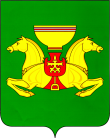 Об итогах реализации Муниципальнойпрограммы «Жилище на 2017-2020 годы» Заслушав представленную информацию об итогах реализации Муниципальной программы «Жилище на 2017-2020 годы», руководствуясь ст.ст. 35, 40 Устава муниципального образования Аскизский район, Администрация Аскизского района Республики Хакасия постановляет:1. Утвердить прилагаемый отчет о реализации Муниципальной  программы «Жилище на 2017-2020 годы».2. Направить настоящее постановление для опубликования в редакцию газеты «Аскизский труженик» и разместить на официальном сайте Администрации Аскизского района Республики Хакасия в разделе «Муниципальные программы».Глава Администрации                                                                          А.В.Челтыгмашев                             Приложение                                                                   к постановлению Администрации                                                                                                Аскизского района Республики Хакасия                                                       от   17.02.2021        №103-пОТЧЕТ о реализации Муниципальной программы«Жилище на 2017-2020 годы»              В целях реализации государственной политики, направленной на оказание государственной поддержки  в решении жилищной проблемы молодых семей, в первую очередь многодетных, постановлением Правительства Республики Хакасия от 27.10.2010г. №555 утверждена государственная программа Республики Хакасия «Жилище (2016-2020 годы)».	   Администрацией Аскизского района Республики Хакасия утверждена Муниципальная программа «Жилище на 2017-2020 годы» (постановление от 29.12.2016г. № 1312-п).               Из федерального бюджета, бюджета Республики Хакасия и бюджета МО Аскизский район РХ профинансированы мероприятия на  32 692,45  тыс.рублей (при плане 40 381,94 тыс.рублей):-   мероприятия подпрограммы «Обеспечение жильем  молодых семей» -  6 065,72 тыс.рублей  (фактическое освоение – 5 078,00 тыс. рублей);- мероприятия подпрограммы «Свой дом» - 11 340,69 тыс.рублей  (фактическое освоение – 10 420,06 тыс. рублей);- мероприятия подпрограммы «Обеспечение льготной категории граждан, в том числе молодых семей, молодых специалистов  земельными участками» - 300,00 тыс.рублей  (фактическое освоение – 112,50 тыс. рублей);- мероприятия подпрограммы «Формирование современной комфортной городской среды» - 22 675,53 тыс.рублей  (фактическое освоение – 17 081,89 тыс. рублей).Согласно методике проведения оценки эффективности реализации Муниципальной программы «Жилище на 2017-2020годы»Подпрограмма «Обеспечение жильем  молодых семей»:Оценка достижения планового значения целевого индикатора 1:О = =1,25  Уровень достигнутых значений целевых индикаторов по подпрограмме:Уо =  = 1,25Коэффициент  Финансового обеспечения подпрограммы:Иб =  = 0,84Оценка  эффективности реализации подпрограммы:Эп =  = 1,492.Подпрограмма «Свой дом»:Оценка достижения планового значения целевого индикатора 1:О = =1    Уровень достигнутых значений целевых индикаторов по подпрограмме:Уо =  = 1Коэффициент  Финансового обеспечения подпрограммы:Иб =  = 0,92 Оценка  эффективности реализации подпрограммы:Эп =  = 1,093.Подпрограмма «Обеспечение льготной категории граждан, в том числе молодых семей, молодых специалистов земельными участками»:Оценка достижения планового значения целевого индикатора 1:О = =1    Уровень достигнутых значений целевых индикаторов по подпрограмме:Уо =  = 1Коэффициент  Финансового обеспечения подпрограммы:Иб =  = 0,375Оценка  эффективности реализации подпрограммы:Эп =  = 2,64.Подпрограмма «Формирование современной комфортной городской среды»:Оценка достижения планового значения целевого индикатора 1:О = =1    Оценка достижения планового значения целевого индикатора 2:О = =1    Уровень достигнутых значений целевых индикаторов по подпрограмме:Уо =  = 1Коэффициент  Финансового обеспечения подпрограммы:Иб =  = 0,75Оценка  эффективности реализации подпрограммы:Эп =  = 1,33Эффективность реализации программы  высокая.Отчетоб оценке эффективности реализации  Муниципальной программы «Жилище на 2017-2020 годы»Предложения по дальнейшей реализации программы: продлить срок  действия Муниципальной программе «Жилище на 2017-2020 годы» на 2021- 2026 годы.РОССИЙСКАЯ  ФЕДЕРАЦИЯАДМИНИСТРАЦИЯАСКИЗСКОГО  РАЙОНА РЕСПУБЛИКИ  ХАКАСИЯРОССИЙСКАЯ  ФЕДЕРАЦИЯАДМИНИСТРАЦИЯАСКИЗСКОГО  РАЙОНА РЕСПУБЛИКИ  ХАКАСИЯРОССИЯ  ФЕДЕРАЦИЯЗЫ ХАКАС РЕСПУБЛИКАЗЫНЫНАСХЫС  АЙМАFЫНЫНУСТАF-ПАСТААРОССИЯ  ФЕДЕРАЦИЯЗЫ ХАКАС РЕСПУБЛИКАЗЫНЫНАСХЫС  АЙМАFЫНЫНУСТАF-ПАСТААПОСТАНОВЛЕНИЕПОСТАНОВЛЕНИЕПОСТАНОВЛЕНИЕот 17.02.2021с.Аскизс.Аскизс.Аскиз               № 103-п              Целью программы  является обеспечение жителей Аскизского района, в том числе молодых семей доступным жильем и благоустройство территорий населенных пунктов.             Цель достигается при выполнении следующих мероприятий:- создание условий для привлечения молодыми семьями собственных средств, дополнительных финансовых средств кредитных и других организаций, предоставляющих жилищные кредиты и займы, в том числе ипотечные, для приобретения жилья экономкласса или строительства жилого дома экономкласса;- разработка, изменение и утверждение документов территориального планирования, генеральных планов, документации по планировке территорий муниципальных образований поселений Аскизского района;- предоставление земельных участков льготной категории граждан, в том числе молодых семей, молодых специалистов» для индивидуального жилищного строительства;-  благоустройство дворовых территорий многоквартирных домов, территорий общего пользования и мест массового отдыха городских и сельских поселений.п/пНаименование показателейЕд. изм.Фактическое значение показателей за год, предшествующий отчетномуПлановое значение показателей на 2017-2020 годыФактическое значение показателей за 2017-2020 годыПричиныотклонений фактических значений показателей от плановых1234567объемы финансированиятыс.   руб.40 381,9432 692,45Подпрограмма «Обеспечение жильем молодых семей»объемы финансированиятыс.    руб6 065,725 078,00Мероприятие 1Предоставление молодым семьям-участникам подпрограммы социальных выплат на приобетение жилья экономкласса или строительство жилого дома экономкласса, всеготыс.   руб6 065,725 078,00целевой индикатор  1Количество молодых семей, улучшивших жилищные условия мол. семья,  ед.810Значение оценки эффективности реализации подпрограммы (заполняются 4 и 6 столбцы) 1,49Подпрограмма «Свой дом»объемы финансированиятыс.руб.11 340,6910 420,06Мероприятие  1Обеспечение МО поселений документами территориального планированиятыс.руб.11 340,6910 420,06целевой индикатор  1Обеспеченность МО поселений Аскизского района актуализированными документами территориального планирования и правилами землепользования и застройки%11 340,6910 420,06Значение оценки эффективности реализации подпрограммы (заполняются 4 и 6 столбцы)1,09Подпрограмма «Обеспечение льготной категории граждан, в том числе молодых семей, молодых специалистов земельными участками»объемы финансированиятыс.руб.300,0112,50Мероприятие  1Предоставление льготной категории граждан, в том числе молодых семей, молодых специалистов , земельных участковтыс.руб.300,0112,50Целевой индикатор 1Количество молодых семей и молодых специалистов, получивших земельные участки для ИЖСкол-во4444Значение оценки эффективности реализации подпрограммы (заполняются 4 и 6 столбцы1Подпрограмма «Формирование современной комфортной городской среды»объемы финансированиятыс.руб.22 675,5317 081,89Мероприятие 1Мероприятия по благоустройству дворовых территорий МКД, территорий общего пользования и мест массового отдыха населениятыс.руб.22 675,5317 081,89целевой индикатор 1Количество благоустроенных дворовых территорий МКД городских и сельских поселенийкол-во2222целевой индикатор 2Количество благоустроенных  территорий общего пользованиякол-во88Значение оценки эффективности реализации подпрограммы (заполняются 4 и 6 столбцы1,33